Thank you for joining us as we Worship our LordFebruary 28, 20219:45am Service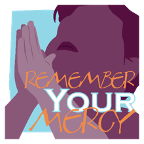 STEWARSHIP NOTE. . .God loves us and will not leave us.  Only those set free from worries can learn the joy of giving.  ~LCMS websiteSunday, February 24, 2021Traditional Communion ServiceSECOND SUNDAY IN LENTDivine Service II Lutheran Worship  Pre-Service MusicWELCOMEOPENING HYMN“I am Trusting You, Lord Jesus”I am trusting you Lord Jesus,Trusting only you; Trusting you for full salvation, Free and true. I am trusting you for pardon; At your feet I bow, For your grace and tender mercy Trusting now. I am trusting you for cleansing In the crimson flood; Trusting you to make me holy By your blood. I am trusting you to guide me;You alone shall lead, Ev’ry day and hour supplying All my need. I am trusting you, Lord Jesus; Never let me fall. I am trusting you forever And for all. SHARING OF THE PEACEINVOCATIONPastor:	In the name of the Father and of the † Son and of the Holy Spirit.People:	Amen.CONFESSIONPastor:	God established an everlasting covenant with Abraham,People:	but our faith has waxed and waned. O Lord, forgive our forgetfulness of Your unchanging grace.Pastor:	David wrote, “All the ends of the earth shall remember and turn to the Lord,”People:	but we have failed to remind one another of God’s mercy and love. O Lord, forgive our hesitancy to share the news of Your gracious presence.Pastor:	Paul wrote that because Christ died for the ungodly, we are justified by His blood,People:	but we have tried to hide our sinfulness. O Lord, forgive our blindness to the necessary sacrifice of our Savior.ABSOLUTIONKYRIE                                                                                        (Spoken)Pastor:	In peace let us pray to the Lord.People:	Lord, have mercy.Pastor:	For the peace from above and for our salvation let us pray to the Lord.People:	Lord, have mercy.Pastor:	For the peace of the whole world, for the well-being of the Church of God, and for the unity of all let us pray to the Lord.People:	Lord, have mercy.Pastor:	For this holy house and for all who offer here their worship and praise let us pray to the Lord.People:	Lord, have mercy.Pastor:	Help, save, comfort, and defend us, gracious Lord.All:	Amen.HYMN OF PRAISEPastor:	Glory to God in the Highest and peace to His people on earth(Sung)Lord God, heavenly King, almighty God and Father, we worship you, we give You thanks, we praise you for Your glory. Lord Jesus Christ, only Son of the Father, Lord God, Lamb of God, You take away the sins of the world, have mercy on us. You are seated at the right hand of the Father, receive our prayer. For You alone are the Holy One, You alone are the Lord, You alone are the Most High, Jesus Christ, with the Holy Spirit, in the glory of God the Father. Amen.SALUTATIONPastor:  	The Lord be with you. People:	And also with you.PRAYER OF THE DAY Pastor:	Let us pray.	O God, You see that of ourselves we have no strength.People:	By Your mighty power defend us from all adversities that may happen to the body and from all evil thoughts that may assault and hurt the soul;Pastor:	through Jesus Christ, Your Son, our Lord, who lives and reigns with You and the Holy Spirit, one God, now and forever.People:	Amen.THE WORDOLD TESTAMENT READING	  	         Genesis 17:1–7, 15–16(English Standard Version)When Abram was ninety-nine years old, the Lord appeared to him and said, “I am God Almighty; walk before me faithfully and be blameless. 2 Then I will make my covenant between me and you and will greatly increase your numbers.” 3 Abram fell facedown, and God said to him, 4 “As for me, this is my covenant with you: You will be the father of many nations. 5 No longer will you be called Abram; your name will be Abraham, for I have made you a father of many nations. 6 I will make you very fruitful; I will make nations of you, and kings will come from you. 7 I will establish my covenant as an everlasting covenant between me and you and your descendants after you for the generations to come, to be your God and the God of your descendants after you.15 God also said to Abraham, “As for Sarai your wife, you are no longer to call her Sarai; her name will be Sarah. 16 I will bless her and will surely give you a son by her. I will bless her so that she will be the mother of nations; kings of peoples will come from her.” Elder:	This is the Word of the Lord.People:	Thanks be to God.  PSALM	                                                                         Psalm 22:23–31Elder:	23 You who fear the Lord, praise him! All you descendants of Jacob, honor him! Revere him, all you descendants of Israel! 24 For he has not despised or scorned the suffering of the afflicted one; he has not hidden his face from him but has listened to his cry for help.People:	25 From you comes the theme of my praise in the great assembly; before those who fear you will fulfill my vows. 26 The poor will eat and be satisfied; those who seek the Lord will praise him— may your hearts live forever!Elder:	27 All the ends of the earth will remember and turn to the Lord, and all the families of the nations will bow down before him, 28 for dominion belongs to the Lord and he rules over the nations.People:	29 All the rich of the earth will feast and worship; all who go down to the dust will kneel before him—those who cannot keep themselves alive.30 Posterity will serve him; future generations will be told about the Lord.Elder:	31 They will proclaim his righteousness, declaring to a people yet unborn:  He has done it!EPISTLE		                                                Romans 5:1–11(English Standard Version)Therefore, since we have been justified through faith, we have peace with God through our Lord Jesus Christ, 2 through whom we have gained access by faith into this grace in which we now stand. And we boast in the hope of the glory of God. 3 Not only so, but we also glory in our sufferings, because we know that suffering produces perseverance; 4 perseverance, character; and character, hope. 5 And hope does not put us to shame, because God’s love has been poured out into our hearts through the Holy Spirit, who has been given to us. 6 You see, at just the right time, when we were still powerless, Christ died for the ungodly. 7 Very rarely will anyone die for a righteous person, though for a good person someone might possibly dare to die. 8 But God demonstrates his own love for us in this: While we were still sinners, Christ died for us. 9 Since we have now been justified by his blood, how much more shall we be saved from God’s wrath through him! 10 For if, while we were God’s enemies, we were reconciled to him through the death of his Son, how much more, having been reconciled, shall we be saved through his life! 11 Not only is this so, but we also boast in God through our Lord Jesus Christ, through whom we have now received reconciliation.Elder:	This is the Word of the Lord.People:	Thanks be to God.  (Please rise out of respect for the Gospel)VERSE							Mark 8:34bPastor:	If anyone would come after Me,People:	let him deny himself and take up his cross and follow Me.HOLY GOSPEL                                                                  Mark 8:27–38Pastor:	The Holy Gospel according to St. Mark, the eighth chapter.People: 	Glory to You, O Lord.(English Standard Version)27 Jesus and his disciples went on to the villages around Caesarea Philippi. On the way he asked them, “Who do people say I am?”28 They replied, “Some say John the Baptist; others say Elijah; and still others, one of the prophets.” 29 “But what about you?” he asked. “Who do you say I am?” Peter answered, “You are the Messiah.” 30 Jesus warned them not to tell anyone about him.31 He then began to teach them that the Son of Man must suffer many things and be rejected by the elders, the chief priests and the teachers of the law, and that he must be killed and after three days rise again. 32 He spoke plainly about this, and Peter took him aside and began to rebuke him. 33 But when Jesus turned and looked at his disciples, he rebuked Peter. “Get behind me, Satan!” he said. “You do not have in mind the concerns of God, but merely human concerns.” 34 Then he called the crowd to him along with his disciples and said: “Whoever wants to be my disciple must deny themselves and take up their cross and follow me. 35 For whoever wants to save their life will lose it, but whoever loses their life for me and for the gospel will save it. 36 What good is it for someone to gain the whole world, yet forfeit their soul? 37 Or what can anyone give in exchange for their soul? 38 If anyone is ashamed of me and my words in this adulterous and sinful generation, the Son of Man will be ashamed of them when he comes in his Father’s glory with the holy angels.”Pastor:	This is the Gospel of the Lord.People:	Praise to You, O Christ. NICENE CREEDI believe in one God,the Father Almighty,maker of heaven and earthand of all things visible and invisible.And in one Lord Jesus Christ,the only-begotten Son of God,begotten of His Father before all worlds,God of God, Light of Light,very God of very God,begotten, not made,being of one substance with the Father,by whom all things were made;who for us men and for our salvationcame down from heavenand was incarnate by the Holy Spiritof the virgin Mary and was made man;and was crucified also for us under Pontius Pilate.He suffered and was buried.And the third day He rose againaccording to the Scripturesand ascended into heavenand sits at the right hand of the Father.And He will come again with gloryto judge both the living and the dead,whose kingdom will have no end.And I believe in the Holy Spirit,the Lord and giver of life,who proceeds from the Father and the Son,who with the Father and the Sontogether is worshiped and glorified,who spoke by the prophets. And I believe in one holy Christianand apostolic Church,I acknowledge one Baptism for the remission of sins,and I look for the resurrection of the deadand the life † of the world to come.Amen.FEEDING OF THE LAMBS HYMN OF THE DAY“Let us ever walk with Jesus”Let us ever walk with Jesus, Follow His example pure, Through a world that would deceive us And to sin our spirits lure.Onward in His footsteps treading,Pilgrims here, our home above, Full of faith and hope and love, Let us do our Father's bidding, Faithful Lord, with me abide; I shall follow where you guide. Let us suffer here with Jesus And with patience bear our cross. Joy will follow all our sadness; Where He is, there is no loss. Though today we sow no laughter,We shall reap celestial joy;All discomforts that annoy Shall give way to mirth hereafter. Jesus, here I share Your woe; Help me there your joy to know Let us gladly die with Jesus, Since by death he conquered death, He will free us from destruction, Give to us immortal breath.Let us mortify all passionThat would lead us into sin; Then by grace we all my win Untold fruits of His creation, Jesus, unto You I die, There to live with You on high Let us also live with Jesus, He has risen from the dead That to life we may awaken. Jesus, since You are our head,We are your own living members;Where You live, there we shall be In Your presence constantly, Living there with You forever, Jesus, let me faithful be, Life eternal grant to me. MESSAGE  			          “When you speak plainly. . .”PRAYERS OF THE CHURCH                                              (Responsive)Pastor:	Let us pray for the Church here and around the world and for all people in their various circumstances.
For the Church around the world, all people who join Peter in professing that Jesus is the Christ, that they trust God’s purpose for their lives, take up their crosses, and follow, let us pray to the Lord.People:	Lord, have mercy.Pastor:	For all who spend their lives serving the physical, mental, social, and emotional needs of the people around them, that God bless and guide them according to His gracious purpose, let us pray to the Lord.People:	Lord, have mercy.Pastor:	For professional counselors and private confidants who alleviate suffering, enable endurance, support character, and encourage hope, that they serve as conduits for God’s purposes in the lives of their patients, family, and friends, let us pray to the Lord.People:	Lord, have mercy.Pastor:	For those who lead the governments of the world, that they find purpose in their positions, using every means to increase harvests, combat global health crises, minimize conflict between nations, and ensure equal justice for all their citizens, let us pray to the Lord.People:	Lord, have mercy.Pastor:	For those near and dear to us, that God bring about the healing, comfort, freedom, and dignity for which they send requests to our gracious Lord, let us pray to the Lord.People:	Lord, have mercy.Pastor:	These and any other things You would have us ask of You, heavenly Father, grant to us for the sake of the bitter sufferings and death of Your Son, Jesus Christ, our Lord, in whose name we pray.People:	Amen.LORD’S PRAYER                          		         Matthew 6:9–13Taught by our Lord and trusting in His promises, we are bold to pray:Our Father who art in heaven,hallowed be Thy name, Thy kingdom come,Thy will be doneon earth as it is in heaven;give us this day our daily bread;and forgive us our trespasses as we forgive those who trespass against us; and lead us not into temptation,but deliver us from evil.For Thine is the kingdomand the power and the gloryforever and ever. Amen.FIRST FRUITS OFFERING    A tithing plate is located at the Sanctuary Entrance.  Thank you.PREFACEPastor:	The Lord be with you. People:	And also with you.Pastor:	Lift up your hearts. People:	We lift them to the Lord.Pastor:	Let us give thanks to the Lord our God. People:	It is right to give Him thanks and praise.PROPER PREFACEPastor:	It is truly good, right, and salutary that we should at all times and in all places give thanks to You, holy Lord, almighty Father, everlasting God, through Jesus Christ, our Lord, who overcame the assaults of the devil and gave His life as a ransom for many that with cleansed hearts we might be prepared joyfully to celebrate the paschal feast in sincerity and truth. Therefore, with angels and archangels and with all the company of heaven we laud and magnify Your glorious name, evermore praising You and saying:SANCTUS                                   (Sung)Holy, Holy, Holy, Lord, God of Power and might:Heaven and earth are full of your glory.Hosanna, Hosanna, Hosanna in the highest.Blessed is he who comes in the name of the Lord.Hosanna in the highest.PRAYER OF THANKSGIVINGPastor:	Blessed are You, Lord of heaven and earth, for before creation You planned our salvation and then sent Your Son into our flesh to bear our sin and be our Savior. We rejoice to receive the salvation He won for us by purposively going to the cross as both priest and sacrifice. Give us such purpose with Your Word and Spirit that we take up our crosses and follow where He has led the way, and gather us with all the faithful from the ends of the earth for the marriage feast of the Lamb in His kingdom, which has no end.To You alone, O Father, be all glory, honor, and worship, with the Son and the Holy Spirit, one God, now and forever.People:	Amen.THE WORDS OF OUR LORD Pastor:	Our Lord Jesus Christ, on the night when He was betrayed, took bread, and when He had given thanks, He broke it and gave it to the disciples and said: “Take, eat; this is My † body, which is given for you. This do in remembrance of Me.”
In the same way also He took the cup after supper, and when He had given thanks, He gave it to them, saying: “Drink of it, all of you; this cup is the new testament in My † blood, which is shed for you for the forgiveness of sins. This do, as often as you drink it, in remembrance of Me.”PAX DOMINIPastor:  	The peace of the Lord be with you always.People:	And also with you.Agnus Dei    (sung)Lamb of God, You take away the sing of the worldHave mercy on usLamb of God, You take away the sin of the worldHave mercy on usLamb of God, You take away the sin of the worldGrant us peaceDISTRIBUTION OF COMMUNIONYou have been given a packet upon arrival.The elements in the packet are now blessedas the true Body and Bloodof our Lord and Savior, Jesus Christ.Take and carefully open the wafer.This is the true body of Christ.Now take and carefully open the other sidecontaining the wine/juice.Drink His blood sacrificed for you.(Please place the empty packet back into the bag)DISTRIBUTION MUSICThank the Lord    (sung)Thank the Lord and sing His praiseTell everyone what He has doneLet all who seek the LordRejoice and proudly bear His nameHe recalls His promises And leads His people forth in joyWith shouts of thanksgivingAlleluia, alleluiaPOST-COMMUNION CANTICLE                            Luke 2:29–32Pastor:	“Lord, now you are letting your servant depart in peace, according to your word; 30 for my eyes have seen your salvation 31 that you have prepared in the presence of all peoples, 32 a light for revelation to the Gentiles, and for glory to your people Israel.”POST-COMMUNION THANKSGIVINGPastor:	O give thanks to the Lord, for He is good;People:	and His mercy endures forever.Pastor:	Let us pray.
We give thanks to You, almighty God, that You have refreshed us through this salutary gift, and we implore You that of Your mercy You would strengthen us through the same in faith toward You and in fervent love toward one another; through Jesus Christ, Your Son, our Lord, who lives and reigns with You and the Holy Spirit, one God, now and forever.People:	Amen.DOXOLOGY                          Hymn #461Praise God from whom all blessings flowPraise Him, all creatures here belowPraise Him above, ye heavenly hostPraise Father, Son and Holy GhostAmenBENEDICTION			       Pastor:	The Lord bless you and keep you. The Lord make His face shine on you and be gracious to you. The Lord look upon you with favor and † give you peace.People:	Amen.CLOSING HYMN“What a Friend we have in Jesus”What a friend we have in Jesus, All our sins and griefs to bear! What a privilege to carry Everything to God in prayer!                            Oh, what peace we often forfeit; Oh, what needless pain we bearAll because we do not carry Everything to God in prayer! Have we trials and temptations? Is there trouble anywhere?We should never be discouraged Take it to the Lord in prayer.                               Can we find a friend so faithful Who will all our sorrows share?Jesus knows our every weakness Take it to the Lord in prayer. Are we weak and heavy laden, Cumbered with a load of care?Precious Savior, still our refuge Take it to the Lord in prayer.                         Do your friends despise, forsake you? Take it to the Lord in prayer.In his arms he’ll take and shield you; You will find a solace there. 